Participants au vote :Parents élus :Mme BruyèreMme MahautMme CourtehouxMme TorteauxMme VangyselMme TissotEnseignants :Mme Feret du LongboisMme AzouzMme JustinMme MaginM. SinguerléDDEN : M HalegrinEPCI : Mme Lozingot1) vote pour les rythmes scolairesLes membres du conseil d’école ont été sollicités par mail pour voter le maintien ou la modification des rythmes scolaires.Le maintien du rythme actuel a été adopté comme suit :12 voies pour le maintien des 4 jours1 abstentionLe 10 mai 2021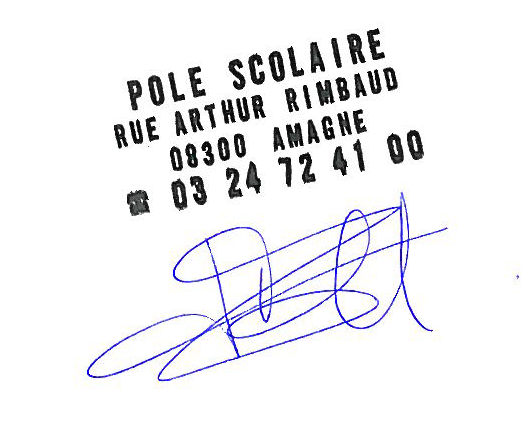 Conseil d'école extraordinaire